OTOPARK ABONE SÖZLEŞMESİAMAÇ Bu sözleşmenin amacı İstanbul Vizyon Park Merkez Plaza kapalı ve açık otoparklarına abonelik şartlarını belirlemek ve düzenlemektir.KISALTMALARİŞLETME ADI : İstanbul Vizyon Park Merkez Plaza Kat Malikleri Yönetim Kurulu adına, Merkez Mahallesi Kuyumcular Sokak no: 4 temukim İstanbul Vizyon Park Merkez Plaza kapalı ve açık otoparklarını işleten şirket, şahıs veya yönetimdirABONE :  İstanbul Vizyon Park Merkez Plaza kapalı ve açık otoparklarından faydalanmak üzere sözleşme imzalayan şahıs veya firmalardır.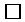 Ekteki Otopark işletme kurallarını ve Abonenin dikkat etmesi gereken hususları okuyarak imzalayınız.Kapalı otoparka park edeceğim ……………………………….plakalı araçın LPG’li olmadığını beyan ve taahhüt ederim.ÖZEL ŞARTLAROtoparkın işletimi ile ilgili kuralları Kat Malikleri Yönetim kurulu belirler.Plaka okuma sistemine kayıt olmak için İstanbul Vizyon Park Merkez Plaza kat malikleri, otoparklarda hak sahibi olup, kendileri veya çalışanları öncelikli sözleşme yapma hakkına sahiptir.Plaka okuma sistemine kayıt olmak için İstanbuL Vizyon Park Merkez Plaza haricinden yapılan müracatlar kapasiteye gore değerlendirilir.Kapalı otoparklara binek araç ve motorsiklet hariç abonelik yapılmaz.İstanbul Vizyon Park Merkez Plaza dışından indirimli abone olunmasına yardımcı olanların plakaları iptal edilir ve bu üyeye bir daha plaka okuma tanımlaması yapılmaz.ABONE, Otopark aboneliğini belirtilen kullanım amacı dışında başka bir amaç için kullanamaz. Abone, amaç dışı kullanımın,akde aykırılık teşkilettiğini ve İŞLETMECİ ye tek taraflı olarak işbu sözleşmeyi fesİh hakkı verdiğini ve bu fesih sebebiyle ücret iadesi talep etmeyeceğini Kabul ve taahhüt etmiştir.ABONE, Otopark Abone Sözleşme formundaki bilgilerin değişmesi halinde,değişiklikleri gecikmeksizin Kat Malikleri Yönetim Muhasebesine bildirmesi gerekmektedir.Açık ve Kapalı otoparklara girişler plaka tanımlamasıyla yapılmaktadır.Usulsüz giriş yapan araçlar Tesis Yönetim firması tarafından ve gerektiğindeTrafik Şube Müdürlüğü aracılığı ile İVP Merkez Plaza dışına çıkartılır ve sürücü hakkında yasal işlem yaptırılır.  Bu şekilde giriş yapan araçlar 24 saatten fazla kalmışsa araç hakkında ayrıca 9.madde de belirilen ücret tarifesi uygulanır.Tesiste 24 saatten fazla kalan her araçtan, her 24 saat için park ücerti dışında 25 TL ücret alınır.ABONE, otopark aboneliğinin sadece yukarıda plaka bilgileri belirtilen araç için geçerli  olduğunu kabul etmiştir.Ücretlendirme ile Plaka okuma sistemi kullanımı ve otopark işletme esasları aşağıda belirtildiği gibidir;İŞLETMENİN , ABONEYE hiçbir koşulda yer gösterme/bulma sorumluluğu yoktur.ABONELİK ve ÜCRETLENDİRME :Plaka okuma sistemi Açık ve Kapalı bütün otopark alanlarında sözleşme süresince geçerlidir.b.	Misafir araç olarak otoparklara girilmektedir.Misafir girişler ilk 30 Dakika ücretsiz, 30 Dakika  sonra otopark kapanana kadar  kadar araç başına 10 TL dir.c.	Hak sahipliği:d. Abonelik harici tüm araçlar ilk 30 dakika ücretsiz. 30 dakikadan sonra otoparklar kapanana kadar binek araç , motorsiklet ¨10 TL ,minibüs, kamyonet ve kamyon gibi araçlar ¨10 TL olarakücretlendirilecek. Otopark kapandıktan sonra veya aracın geceyi otoparkta geçirmesi halinde ¨25 TL alınacak.e. Plaka okuma sitemine kayıt yapıldıktan sonra abonelik bedeli herhangi bir sebeble geri iade edilmeyecektir.f. Firma Personelleri arasında sadece dilekçe yazılarak devredilmektedir.g. Tanımlanan Aracın değişikliği durumunda yeni aracın plakasının ruhsat fotokopisi ile birlikte muhasebeye bildirilmesi zorunludurOTOPARK PERSONELİ :Personel'in işe başlama saati 07:00 iş bırakma saati  23:00'dur.Cumartesi günleri gişe personelinin işe başlama saati 07:00 iş bırakma saati 16.00’dır. Hatalı Park Edildiğinde;Plazamızın otoparkında hatalı araç park edilmesi durumunda aracın resmi çekilerek plakası otomasyon birimi hatalı park eden araç sistemine kayıt edilecektirAraç sahibine uyarı için aracın ön camına veya araç sahibinin görebileceği bir kısıma hatalı park uyarı yazısı konulacaktır. Plakası sisteme girilen aracın iki kez hatalı park edildiği tespit edildiğinde aracın lastiğine kapan takılarak 50 TL Cezai İşlem uygulanacaktır. Araca muhasebe mesai saati içerisinde cezai işlem uygulandığında ödeme muhasebe tarafından alınacaktır. Muhasebe mesai dışında İ.V.P Merkez Plaza güvenlik amiri tarafından makbuz karşılığı ödemesi alınacaktır. Ödemesi alınan hatalı parkların kapan açma işlemi teknik personel tarafından güvenlik eşliğinde açılacaktır.Tesise araç girişi;Bariyere yavaş yaklaşıldığında bariyer kolu otomatik olarak havaya kalkınca geçiş yapılır.Geçiş tamamlanınca bariyer kolu iner. Yeni giriş bariyer kolu indikten (bir önceki geçiş tamamlandıktan) sonra yapılmalıdır. Kapalı otoparklara LPG li araç girişi yasaktır.Tesisten misafir araç çıkışları;Otopark  bedeli ödenerek çıkış yapılır.Zamanında süresi uzatılmayan aboneliklerden İVP Merkez Plaza yönetimi sorumlu değildir.GÜVENLİK TEDBİRLERİ :Yürütülen uygulamalara ilave olarak:07.00-21.00 saatleri arası girişte rutin kontrol 21.00-07.00 arası, abone hariç, gelen misafir araç veya şahıslar işyeri sahibine haber verilerek  alınacak.Kapalı otopark'ın giriş kapısı 21.00-07.00 arası kapatılacaktır. Bu saat aralığında açık otopark kullanıma açıktır.Saat 24:00'dan sonra kapalı otoparkın çıkış kapısı kapatılacak. Bu saatten sonra çıkış yapmak isteyenlerin güvenlik birimimize haber vermeleri gerekmektedir.Cumartesi kapalı otoparkın kapanış saati 16.00 olarak uygulanacak ve pazartesi saat 	 07.00'a kadar kapalı kalacak.ABONE, otopark abonelik ücretini sözleşme imzası sırasında peşin olarak ödemeyi kabul etmiştir. ABONE, otopark abonmanlık ücret tarifesinin, işletmeci tarafından  herzaman değiştirilebileceğini,ve işletmecinin otopark işletmesi ile ilgili yapacağı her türlü değişikliğe ve uygulamaya tabi olacağını, ve bu konu ile ilgili üreteceği politikaları peşinen kabul ettiğini kabul beyan ve taahhüt  etmiştir. ABONE, yukarıda belirtilen sona erme tarihinde sözleşmenin kendiliğinden sona erdiğini kabul ve taahhüt etmiştir. ABONE, Aboneliğin abone tarafından takip edilmesi ve aboneliklerinin geçerlilik süreleri bitmeden önce yönetim muhasebesinden uzatılması gerekmektedir. Aboneliklerin; bu süre dolmadan, güncel ücretlerini ödemek suretiyle geçerli hale getirilmesi gerekmektedir. ABONE, sözleşmenin bitim tarihinde aracını otoparktan çıkartmak zorundadır. Aksi takdirde, abone; işletmecinin, hertürlü masrafı abone’ye ait olmak, ve meydana gelebilecek zarar ve ziyandan İşletmeci sorumlu olmamak kaydıyla aracı belediye otoparkına çektirmeye yetkili olduğunu  kabul etmiştir. Çekilen araçların çekme esnasında ve çekilen otoparkta herhangi bir zarara uğramaları halinde Kat Malikleri Yönetim Kurulu hiçbir sorumluluk yüklemeyeceği gibi çekme ücreti de araç sahibinden tahsil edilecektir.Hak sahipleri hariç, ABONE, talebi üzerine abonmanlık sözleşmesinin süresinin uzatma yetkisinin İşletmeci de olduğunu kabul etmiştir. Abone’nin talebi ve İşletmecinin uygun görmesi durumunda süre, güncel tarife üzerinden uzatılabilecektir. ABONE, aracında meydana gelebilecek her türlü hasar ve zarardan sorumlu olduğunu kabul ve taahüt etmiştir. ABONE, ayrıca aracında meydana gelebilecek hırsızlık ( araçında kıymetli eşya ve ürün bırakmamayı Kabul ve taahüt etmiştir.)  Olaylarından da İşletmecinin sorumlu olmadığını Kabul etmiştir. ABONE, İşletmeci tarafından belirlenen, otoparkla ilgili her türlü kurala uymayı Kabul ve taahüt etmiştir. ABONE,bu sözleşmeyi,bu sözleşmeden doğan hak, alacak, borç ve yükümlülüklerini, İŞLETMECİ’ın yazılı izni olmadan bir başka kişiye yada ortaklık ilişkisi olsada hibir başka şirkete doğrudan ve/veya dolaylı olarak devirve temlik edemez, ABONE otoparkta aracı için tahsis edilen hakkını kısmen veya tamamen başkasına, devredemez ve park yerinden başka aracı yararlandıramaz, kiralayamaz ortaklaşa veya işbirliği halinde kullanamaz. ABONE’nin 10.maddeye uymaması halinde, İŞLETMECİ sözleşmeyi tek taraflı fesh hakkı mevcuttur.                   Bu maddeye aykırılık nedeni ile sözleşmenin fesh edilmesi durumunda ABONE hiçbir hak ve alacak talep etmeyeceğini Kabul etmiştir.ABONE, otoparkta kullanacağı alanine belirlenmesi kararının İŞLETMECİ ’nin insiyatfinde olduğunu Kabul ve taahüt etmiştir. ABONE,abonelilk ile kendisine sağlanmış olan hakkını kullanırken  İVP Merkez Plaza C1 ile C2 Bloklar sınırları içerisinde gerek İVP Merkez Plaza C-1 ile C-2 Bloklara, gerekse 3. Şahıslara vereceği her türlü zarar ve ziyandan sorumludur. ABONE, İşbu sözleşmedeki koşullardan herhangi birine aykırı hareketinin sözleşmeyi fesih nedeni olacağını ve İşletmecinin sözleşmeyi derhal fesh edebileceğini kayıtsız şartsız kabul etmiştirİşbu sözleşme ile ilgili gerek imza tarihindeki gerekse ileride doğacak her Tür vergi, resim, harç, ruhsat ve mali sorumluluklar ABONE’ye ait olacaktır.ABONE, bu sözleşmeyi tek taraflı fesihetmesi halinde; işletmeci, tesis yönetimini veya Kat malikleri yönetim kurulundan, bu sözleşme sebebiyle hiçbir ücret iadesi talep etmeyeceğini ve hak talebinde bulunamayacağını; ayrıca yaptığı ödemelerin işletmeciye, tesis yönetiminine veya Kat malikleri yönetim kurulununa gelir kaydedileceğini kabul, beyan ve taahüt eder.ABONE, işletmecinin, tesis yönetiminin veya Kat malikleri yönetim kurulunun, bu sözleşmeyi tek taraflı iptal edebileceğini ve buna itirazda bulunamayacağını kayıtsız ve şartsız beyan ve Kabul Eder. İşbu sözleşmenin,  işletmeci, tesis yönetimi veya kat malikleri yönetim kurulu tarafından feshi halinde otopark kullanım bedeli düşüldükten sonra, abonenin alacağı kalmış işe kendisine iade edilir.19. İşbu sözleşmeden doğacak uyuşmazlıkların çözümünde İstanbul merkez mahkemeleri ile icra daireleri yetkilidir.20. İşbu sözleşme .............................tarihinde tek nüsha olarak imzalanmış ve yürürlüğe girmiştir.İŞLETME ADIABONE ADI SOYADIABONE ADRESİABONE FİRMA TELEFONUABONE CEP TELEFON NOPLAKA NOKULLANIM AMACI                                                                         Benzin/Dizel     LPG……………………………...plakalı aracın otopark ihtiyacı için kullanılacaktır.SÖZLEŞMENİN SÜRESİSÖZLEŞMENİN ……. AY / …… YILBAŞLANGIÇ TARİHİ         :      ……………….BİTİŞ            TARİHİ         :      ……………….                   ABONELİK BEDELİ   ÖDENME ŞEKLİ¨…………….. “ TLBANKA HAVALESİ              KREDİ KARTI              	